ПО МЕСТУ ТРЕБОВАНИЯ
от ______________________________, _____ года рождения, (паспорт _______________ выдан ____________________), зарегистрированного по адресу: _______________.Согласие на выезд несовершеннолетнего ребенка за границу РФЯ, ____________________, даю согласие на выезд нашего несовершеннолетнего ребенка ________________, _____________ года рождения, место рождения: _______________________, гражданство: ___________________, пол: ________, свидетельство о рождении _____________ выданное __________, в сопровождении матери ____________________ в Испанию и другие страны Шенгенского соглашения в период с ________________ по _________________, цель поездки: туризм.
Усыновление или задержка ____________________ в период поездки за пределами Российской Федерации не предусмотрены. Согласен, чтобы _________________________ приняла на себя ответственность за жизнь и здоровье ребенка, принимала все неотложные решения по защите прав и законных интересов несовершеннолетнего ребенка, в том числе по вопросу медицинского вмешательства в случае возникновения необходимости.
Содержание статей 20-23 Закона Российской Федерации «О порядке выезда из Российской Федерации и въезда в Российскую Федерацию» нотариусом нам разъяснено и понятно.
Заявитель (подпись, расшифровка)____________________________________________ВНИМАНИЕ! Бесплатно скачивая документы с сайта МоиПрава.про, Вы дополнительно получаете возможность на  бесплатную юридическую консультацию!  Всего 3 минуты вашего времени:Достаточно набрать в браузере https://MoiPrava.pro, задать свой вопрос в окошке на страницах сайта и наш специалист сам перезвонит вам и предложит законное решение проблемы!Странно... А почему бесплатно? Все просто:Чем качественней и чаще мы отвечаем на вопросы, тем больше у нас рекламодателей. Грубо говоря, наши рекламодатели платят нам за то, что мы помогаем вам! Пробуйте и рассказывайте другим!
*** P.S. Перед печатью документа данный текст можно удалить..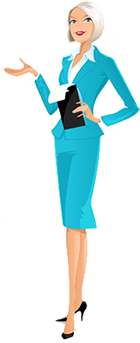 